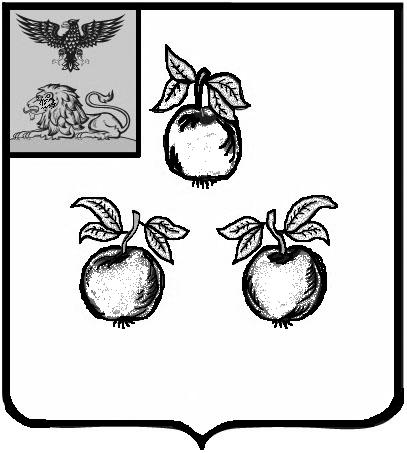 БЕЛГОРОДСКАЯ ОБЛАСТЬАДМИНИСТРАЦИЯ МУНИЦИПАЛЬНОГО РАЙОНА«КОРОЧАНСКИЙ РАЙОН» ПОСТАНОВЛЕНИЕКороча«_____»__________________ 2022 г.                                                                                                            №_________О выявлении правообладателя ранее учтенного объекта недвижимостиВ соответствии со статьей 69.1 Федерального закона от 13 июля 2015 года № 218-ФЗ «О государственной регистрации недвижимости» администрация муниципального района «Корочанский район» п о с т а н о в л я е т: В отношении земельного участка с кадастровым номером 31:09:1802004:49 	общей площадью 815 кв.м, расположенного по адресу: Белгородская область, Корочанский район, с. Шеино, ул. Имени Юрия Ворновского, д. 23/1, и земельного участка с кадастровым номером 31:09:1802011:50 	общей площадью 2775 кв.м, расположенного по адресу: Белгородская область, Корочанский район, с. Шеино, ул. Пайки, в качестве правообладателя, владеющего данными земельными участками на праве собственности, выявлен Аркатов Николай Иванович, … года рождения,  место рождения: …, паспорт гражданина Российской Федерации серия … № …, выдан …, код подразделения: …, СНИЛС …, проживающий по адресу: ...Право собственности Аркатова Николая Ивановича
на указанные в пункте 1 настоящего постановления земельные участки подтверждается выпиской из постановления главы администрации Шеинского сельского совета Корочанского района Белгородской области № … от … года.Контроль за исполнением постановления возложить на заместителя главы администрации района – председателя комитета муниципальной  собственности и земельных отношений Бувалко И.В.Глава администрацииКорочанского района                                                                        Н.В. Нестеров 